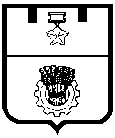 ВОЛГОГРАДСКая городская думаРЕШЕНИЕ400066, г. Волгоград, ул. Советская, 9                                                                           тел. (8442) 33-26-55, факс (8442) 55-17-13от 27.11.2013 № 6/135О протесте прокурора Волгограда от 28.10.2013 № 7-15-2013 на решение Волгоградской городской Думы от 21.02.2007    № 41/1011 «О Положении о порядке организации и проведения публичных слушаний в городском округе город-герой Волгоград» и о внесении изменений в Положение о порядке организации и проведения публичных слушаний в городском округе город-герой Волгоград, принятое решением Волгоградской городской Думы от 21.02.2007 № 41/1011    «О Положении о порядке организации и проведения публичных слушаний в городском округе город-герой Волгоград» (в редакции на 30.11.2011)В целях приведения в соответствие с действующим законодательством муниципальных правовых актов Волгограда, учитывая протест прокурора Волгограда от 28.10.2013 № 7-15-2013 на решение Волгоградской городской Думы от 21.02.2007 № 41/1011 «О Положении о порядке организации и проведения публичных слушаний в городском округе город-герой Волгоград», руководствуясь статьями 24, 26 Устава города-героя Волгограда, Волгоградская городская Дума РЕШИЛА:1. Удовлетворить протест прокурора Волгограда от 28.10.2013                   № 7-15-2013 на решение Волгоградской городской Думы от 21.02.2007              № 41/1011 «О Положении о порядке организации и проведения публичных слушаний в городском округе город-герой Волгоград».2. Внести в Положение о порядке организации и проведения публичных слушаний в городском округе город-герой Волгоград, принятое решением Волгоградской городской Думы от 21.02.2007 № 41/1011 «О Положении о порядке организации и проведения публичных слушаний в городском округе город-герой Волгоград» (в редакции на 30.11.2011), следующие изменения:2.1. В статье 16:2.1.1. Часть 1 изложить в следующей редакции:«1. В целях доведения до населения информации о содержании проекта Генерального плана Волгограда организатор проведения публичных слушаний в обязательном порядке организует выставки, экспозиции демонстрационных материалов проекта Генерального плана Волгограда, выступления представителей органов местного самоуправления Волгограда, разработчиков проекта Генерального плана Волгограда на собраниях жителей, в печатных средствах массовой информации, по радио и телевидению.».2.1.2. В частях 3 и 4 слова «глава Волгограда» в соответствующем падеже заменить словами «глава администрации Волгограда» в соответствующем падеже.2.2. В статье 17:2.2.1. В частях 2, 5, 6 слова «глава Волгограда» в соответствующем падеже заменить словами «глава администрации Волгограда» в соответствующем падеже.2.2.2. Часть 4 изложить в следующей редакции:«4. В случае подготовки правил землепользования и застройки применительно к части территории Волгограда публичные слушания по проекту правил землепользования и застройки проводятся с участием правообладателей земельных участков и (или) объектов капитального строительства, находящихся в границах указанной части территории Волгограда. В случае подготовки изменений в правила землепользования и застройки в части внесения изменений в градостроительный регламент, установленный для конкретной территориальной зоны, публичные слушания по внесению изменений в правила землепользования и застройки проводятся в границах территориальной зоны, для которой установлен такой градостроительный регламент. В этих случаях срок проведения публичных слушаний не может быть более чем один месяц.».2.3. В части 3 статьи 19 слова «организатор проведения публичных слушаний» заменить словом «комиссия».3. Администрации Волгограда опубликовать настоящее решение в официальных средствах массовой информации в установленном порядке.4. Настоящее решение вступает в силу со дня его официального опубликования.5. Контроль за исполнением настоящего решения возложить на И.А.Кареву – заместителя главы Волгограда.Глава Волгограда									      И.М.Гусева